Czasowniki nieregularne - Irregular VerbsTabela najpopularniejszych czasowników nieregularnych w języku angielskim.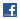 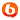 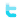 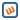 I formaII formaIII formabeginbeganbegunzaczynaćbreakbrokebrokenłamaćbringbroughtbroughtprzynosićbuildbuiltbuiltbudowaćbuyboughtboughtkupićcatchcaughtcaughtłapaćchoosechosechosenwybieraćcomecamecomeprzychodzićcostcostcostkosztowaćcutcutcutciąćdodiddonerobićdrawdrewdrawnrysowaćdrinkdrankdrunkpićeatateeatenjeśćfallfellfallenupadaćfeelfeltfeltczuć sięfindfoundfoundznajdowaćflyflewflownleciećforgetforgotforgottenzapominaćgetgotgotdostawaćgivegavegivendawaćgowentgoneiśćgrowgrewgrownrosnąćhearheardheardsłyszećhithithituderzaćholdheldheldzatrzymywaćhurthurthurtranićkeepkeptkepttrzymaćknowknewknownwiedziećleaveleftleftwychodzićlendlentlentpożyczać (komuś)loselostlostgubićmakemademade(z)robićmeetmetmetspotykaćpaypaidpaidpłacićputputputkłaśćreadread [red]read [red]czytaćrunranrunbiegaćsaysaidsaidpowiedziećseesawseenwidziećsellsoldsoldsprzedawaćsendsentsentwysyłaćsingsangsungśpiewaćsitsatsatsiadaćsleepsleptsleptspaćspeakspokespokenmówićstandstoodstoodstaćstealstolestolenkraśćswimswamswumpływaćtaketooktakenbraćteachtaughttaughtuczyć (kogoś)telltoldtoldpowiedziećthinkthoughtthoughtmyślećunderstandunderstoodunderstoodrozumiećwearworewornnosić (ubranie)writewrotewrittenpisać